GUÍA  DE LENGUAJE 6.NivelaciónMejoro mi Lectura.1.- Lee el texto.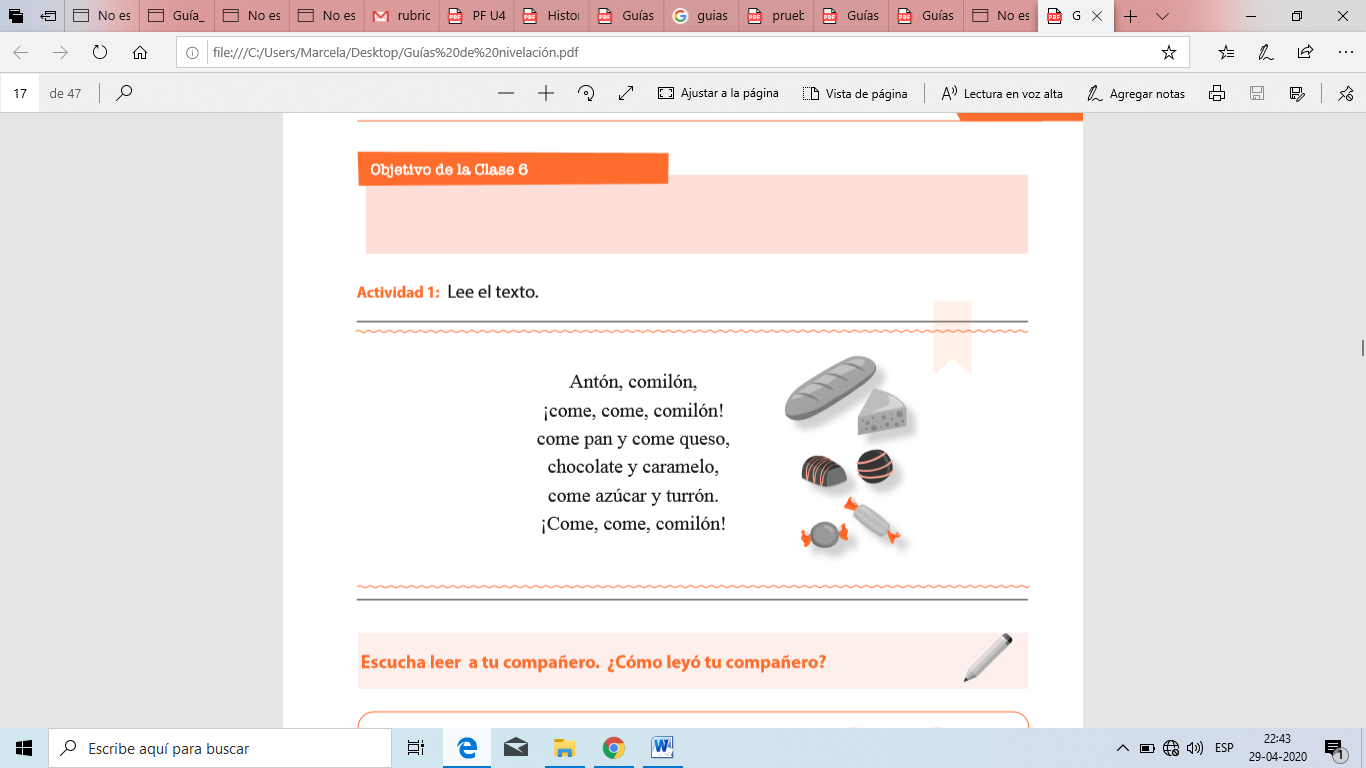  Como leíste: Marca en la pauta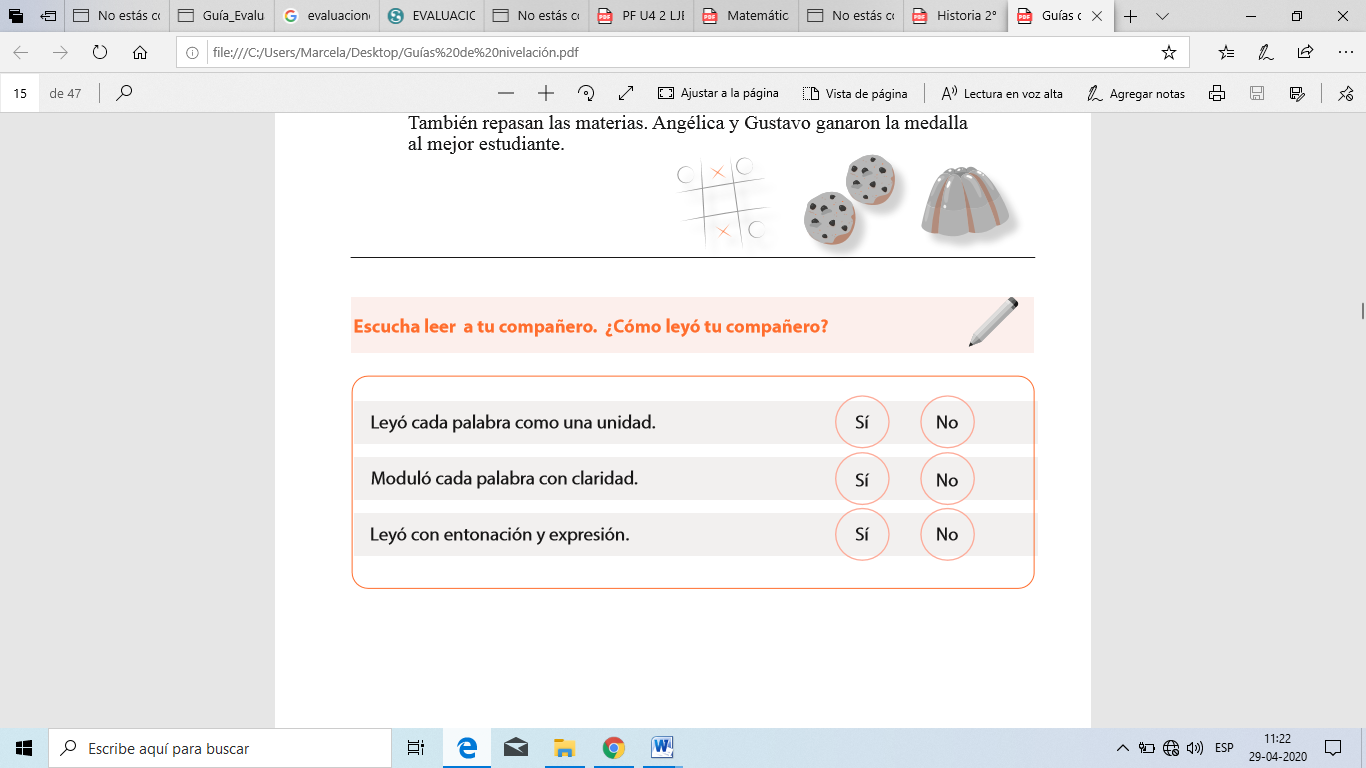 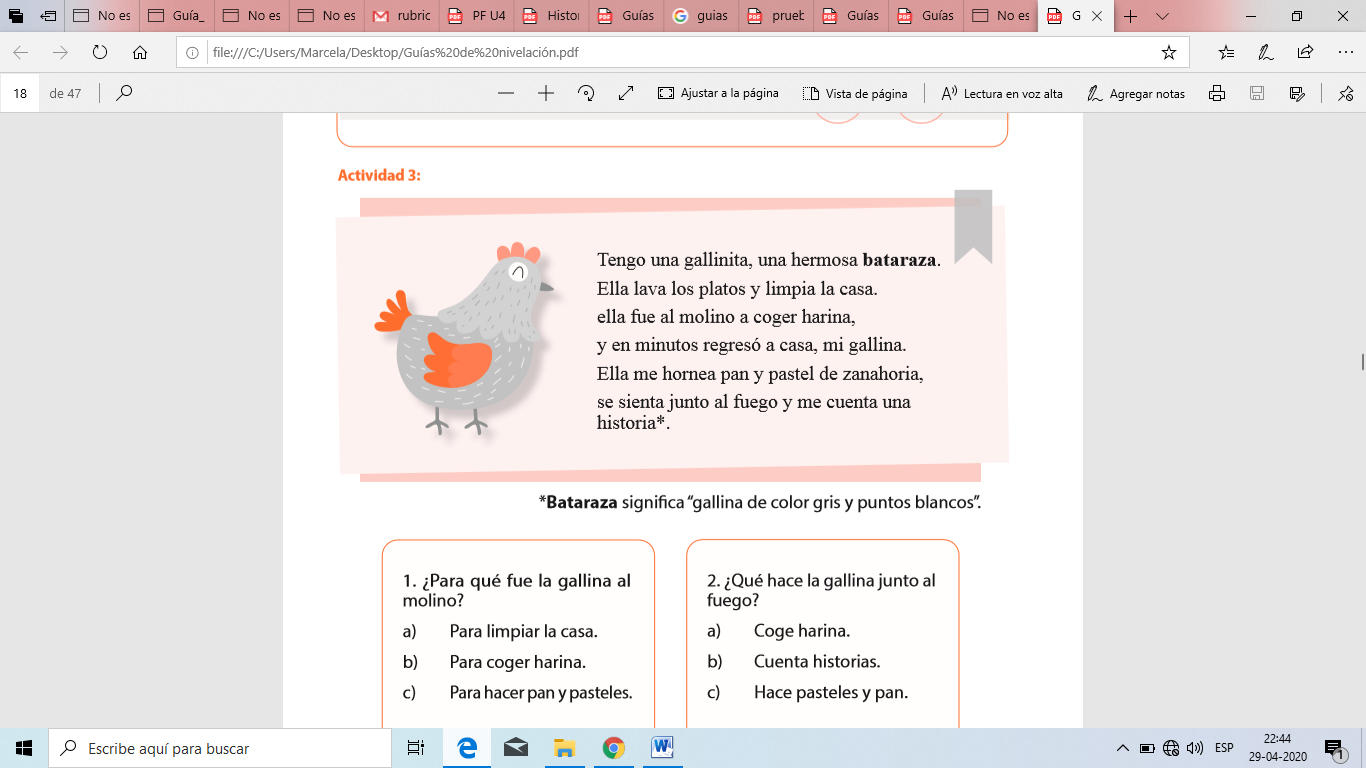 2.- Responde las siguientes preguntas.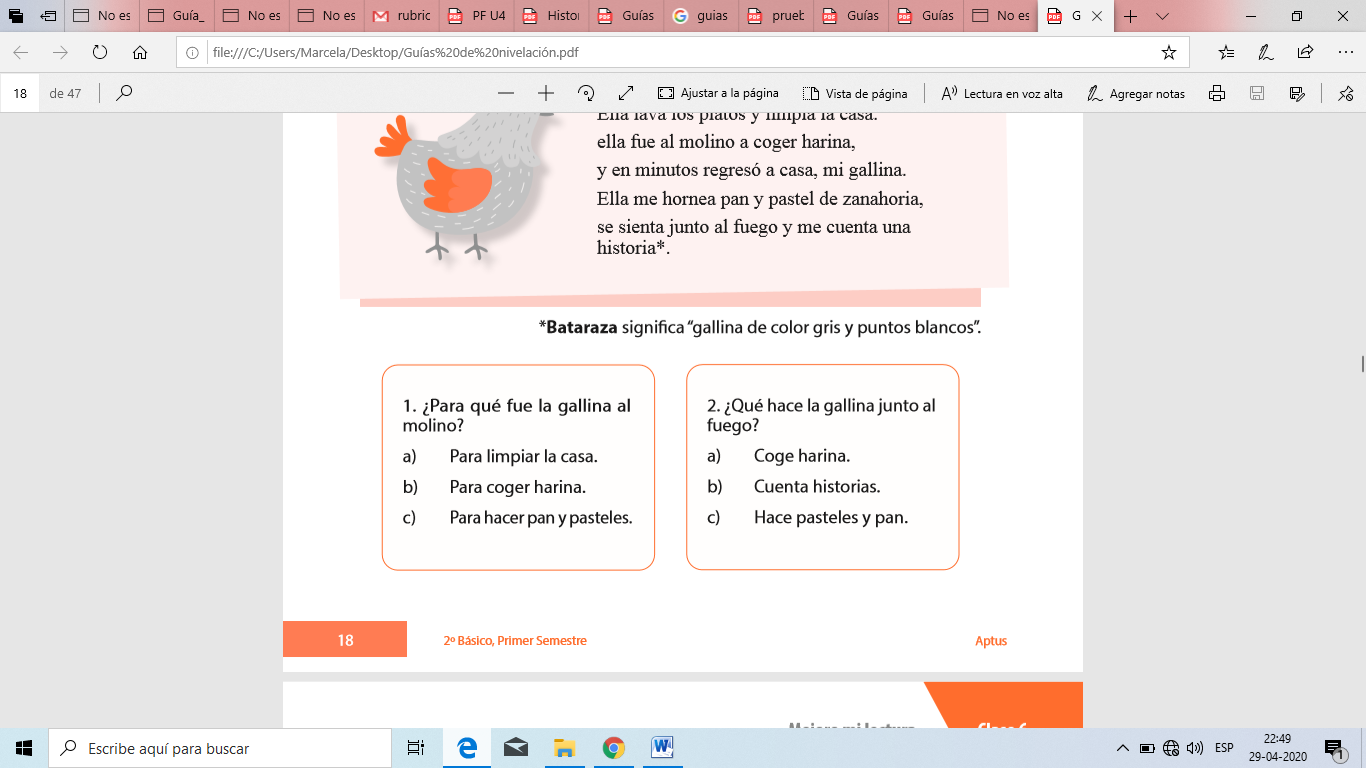 3.- Escribe las oraciones que te dictaran tus Padres:____________________________________________________________________________________________________________________________________________________________________________________________________________________________________________________________________________________________________________________________________________________________Recorta esta parte y dicta a tu estudiante estas oraciones:1.- Respetando la mayúsculas y el punto final.a.- La gallina pone huevos.b.  Unos patos en el gallinero.c.- En la granja hay un enorme gallinero rojo.